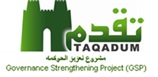 الاستمارة القياسية لتبسيط الاجراءاتأرسم خارطة العمليات المبسطة:التوقيتات(اختياري)الاجراءات المبسطة  لتقديم الخدمة للمستفيد    1. كشف وفحص الجثة / الطبيب المختص 2. ملء وتوقيع شهادة الوفاة من قبل الطبيب المشخص3. توزيع النسخة الى ذوي العلاقة و الحاسبة ودائرة الاحوال4. تاشير الحالة / مكتب تسجيل الولادات والوفيات و تسجيل شهادة الوفاة وتدوين المعلومات المطلوبة / شعبة الاحصاء